Пояснительная записка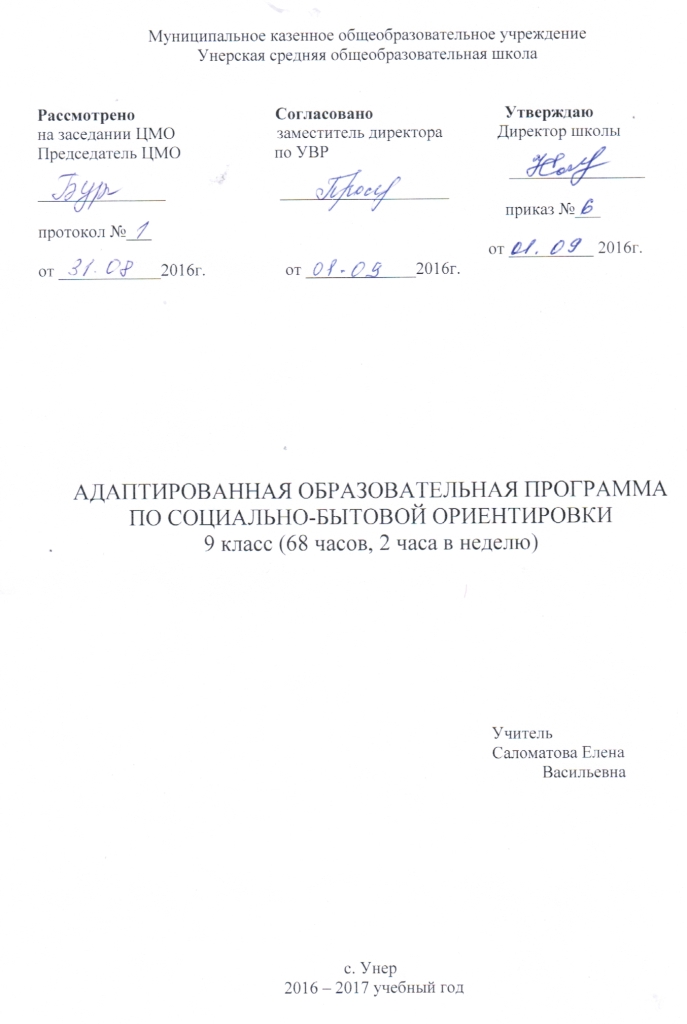    Рабочая программа по социально-бытовой ориентировке составлена на основе примерной адаптированной основной общеобразовательной программы для обучающихся с умственной отсталостью (интеллектуальными нарушениями) (вариант 1).Содержание программы по социально-бытовой ориентировке составляют десяти разделов: «Я и моя будущая семья», «Как возникает семья (планирование семьи)», «Ловкая хозяйка», «Домашний умелец», «Сад и огород», «Стираем белье», «Уход за одеждой», «Организация питания семьи», «Домашние заготовки», «Ремонт в доме». Коммуникативная направленность является основной отличительной чертой каждого из десяти разделов. Согласно действующему Базисному учебному плану рабочая программа для 5 – 8-го классов предусматривает обучение социально-бытовой ориентировки в объеме: 9 класс - 2 часа в неделю, всего 68 часов;Общая характеристика учебного предмета Изменения в жизни нашего общества вызвали необходимость возрождения социального статуса семьи, укрепления в ней устойчивых, уважительных семейных отношений.     Многовековые традиции каждого народа базируются на традициях семьи и дома. Об этом свидетельствуют национальные эпосы, народные сказки, песни, пословицы, поговорки, загадки.    Семейные законы и обязанности были записаны в «Домострое» - своде житейских правил русского народа. Многие из них в жизни утрачены, забыты, но в течение времени оказалось, что, утратив законы семьи, общество ослабило устои всего государства. Чтобы возродить гражданские чувства и устремления, необходимо возродить устои семьи. Для создания крепкой семьи необходимо, чтобы люди, её создающие, стремились стать рачительными хозяевами в своем доме.      Реализация Комплексного подхода к воспитанию нравственных свойств личности особенно актуальна в отношении детей и подростков с умственной недостаточностью, так как они являются полноправными членами общества и, как все граждане, имеют право на создание семьи, воспитание детей, право на личную и частную собственность.     Домоводство – прикладная наука. Знания, приобретенные учащимися при изучении математики, русского языка, чтения, географии, естествознания и других предметов, должны найти применение и практическое воплощение на уроках домоводства, которые могут быть дополнены и некоторыми элементарными знаниями из физики, химии применительно к использованию техники, электроприборов химических и других веществ в быту.   Умение вести хозяйство должно складываться из знакомых, привычных детям обязанностей и дел, которые на первый взгляд просты, но, когда они сталкиваются с ними в быту, это вызывает значительные затруднения.   Таким образом, цель предмета «Домоводство» - формирование у учащихся знаний о самостоятельной  жизни, их практическое обучение жизненно необходимым бытовым умениям и навыкам. Уроки домоводства позволяют применять на практике интеллектуальные умения (счет, письмо, чтение), а также практические навыки по шитью, ремонту дома, огородничеству и др.    Задачи предмета – научить детей правилам ведения семейного хозяйства, практическим умениям, связанным с самообслуживанием и с обслуживанием членов семьи; заложить основы нравственного поведения, норм этики в ближайшем (семейном) окружении.   Содержание программы «Домоводство» продолжает образовательные линии, заложенные в предмете «живой мир» (0-4 классы), дополняет сведения по природоведению (5 класс) и некоторыми разделами предваряет «Мир истории» (6-9 классы). Программа построена концентрически и представлена следующими основными разделами:    Дом, семья, семейные отношения.    Содержание и уход за жилищем.    Индивидуальные санитарно-гигиенические правила и навыки.    Ремонтные работы в доме.    Одежда, обувь, белье; правила ухода.    Планирование и распределение бюджетных средств семьи.    Досуг и его организация в семье.     Правила этики и этичных отношений в семье и с окружающими людьми.     Основные сельскохозяйственные работы в саду и огороде.   В программе дается примерный перечень знаний и умений для уровней учебных возможностей учащихся. Некоторые темы из года в год повторяются по принципу их усложнения и дополнения новыми сведениями.  Требования к уровню подготовки обучающихсяОсновные требования к знаниям и умениям учащихся 9 класса  Учащиеся должны иметь представления о (об):-  об основных положениях закона о семье и браке;- нравственных правилах создания семьи, правилах её финансового обеспечения;- роли отца и матери в воспитании детей. Учащиеся должны знать:- главные предпосылки, необходимые для создания семьи;- основы нравственных устоев семьи;- ролевые и половые функции мужчины и женщины (отца и матери) в семье.Содержание обучения.Я и моя будущая семья.Работа с анонимными анкетами. Бюджет молодой семьи. Закон о семье, о браке. Сиротство – что это такое.Как возникает семья (планирование семьи).Поведение супругов в семье, где ждут ребенка. Беременность. Роды. Семейный уклад с появлением новорожденного в доме, распределение обязанностей. Что нужно малышу. Уход за новорожденным. Питание новорожденного. Детский гардероб. Чему нужно обучать малыша. Развитие ребенка первого года жизни. Охрана здоровья: детская поликлиника. Здоровье родителей и ребенка. Ответственность отца и матери за жизнь и здоровье будущих детей.Ловкая хозяйка.Хлеб на скорую руку. Украшаем дом: как красиво оформить окно. Практические работы: Подушки для дивана и кресла. Аппликации на ткани. Открытки и шкатулки в подарок друзьям. Подарок своими руками (сюрприз). Цветочные композиции в доме.Домашний умелец. Мелкий технический ремонт при утечке воды. Приемы укрепления карнизов (струн) для штор, занавесей. Сборка и ремонт мебели. Новая жизнь старой мебели( обивка, крашение). Рабочее место домашнего умельца. Рабочие инструменты, их назначение. Ремонт в доме.Косметический ремонт. Обновление потолков. Оклеивание стен обоями. Краски для ремонта. Виды ремонта в доме.Стираем белье.Условные обозначения на упаковках с моющими средствами и на белье. Стиральная машина, правила обращения. Подготовка вещей к стирке: очистка от пыли, шерсти, волокон, починка белья, сортировка по типу ткани и окраске. Моющие средства, их виды: порошки, мыло, пасты, отбеливатели.Уход за одеждой.Зимняя одежда, использование и хранение шерстяных, меховых и кожаных вещей. Уход за зимней одеждой.Организация питания семьи.Практическая работа: Приготовление блюд из теста. Практическая работа: Приготовление блюд из теста. Питание и здоровье человека. Роль питания. Продукты питания, их виды.Домашние заготовки.Отравление консервированными продуктами, правила первой помощи. Консервирование. Хранение и консервирование продуктов.Сад и огород.Перекапывание земли, грядок.Учебно-тематический планУчебно-методический комплектосновная литература:Учебник: «Социально-бытовая ориентировка» В.П.Субчева, 5 – 9 кл., гуманитарный издательский центр ВЛАДОС-2012год.Дополнительная литература:В.Д.Симоненко «Технология».Москва,Вентана-Граф-2002 год В.И.Ермакова «Основы кулинарии» учебное пособие для учащихся 8-11 классов средней школы. Москва ,Просвещение 1993г.Календарно - тематическое планирование уроков№ТемыКол-во часов1Вводное занятие.12Я и моя будущая семья.83Как возникает семья (планирование семьи).94Ловкая хозяйка.165Домашний умелец.66Ремонт в доме.87Стираем белье.68Уход за одеждой.29Организация питания семьи.610Домашние заготовки.411Сад и огород.2№пункта (§)Кол-во часов№ урокаНаименование разделов и тем урокаНаименование разделов и тем урокаДатаДатаДатаПримечание№пункта (§)Кол-во часов№ урокаНаименование разделов и тем урокаНаименование разделов и тем урокаПо плануфактическифактическиПримечание11 ч.Вводное занятие.Вводное занятие.Вводное занятие.1.1.Введение в предмет. 28  ч.Я и моя будущая семья.Я и моя будущая семья.Я и моя будущая семья.Я и моя будущая семья.Я и моя будущая семья.Я и моя будущая семья.Я и моя будущая семья.2.Работа с анонимными анкетами.Работа с анонимными анкетами.3.Работа с анонимными анкетами.Работа с анонимными анкетами.4.Закон о семье, о браке.Закон о семье, о браке.5.Закон о семье, о браке.Закон о семье, о браке.6.Сиротство – что это такое.Сиротство – что это такое.7.Сиротство – что это такое.Сиротство – что это такое.8.Бюджет молодой семьи.Бюджет молодой семьи.9.Бюджет молодой семьи.Бюджет молодой семьи.310 ч.Как возникает семья (планирование семьи).Как возникает семья (планирование семьи).Как возникает семья (планирование семьи).Как возникает семья (планирование семьи).Как возникает семья (планирование семьи).Как возникает семья (планирование семьи).Как возникает семья (планирование семьи).10.Ответственность отца и матери за жизнь и здоровье будущих детей.Ответственность отца и матери за жизнь и здоровье будущих детей.11.Ответственность отца и матери за жизнь и здоровье будущих детей.Ответственность отца и матери за жизнь и здоровье будущих детей.12.Поведение супругов в семье, где ждут ребенка. Беременность. Роды.Поведение супругов в семье, где ждут ребенка. Беременность. Роды.13.Поведение супругов в семье, где ждут ребенка. Беременность. Роды.Поведение супругов в семье, где ждут ребенка. Беременность. Роды.14.Семейный уклад с появлением новорожденного в доме, распределение обязанностей.Семейный уклад с появлением новорожденного в доме, распределение обязанностей.15.Семейный уклад с появлением новорожденного в доме, распределение обязанностей.Семейный уклад с появлением новорожденного в доме, распределение обязанностей.16.Что нужно малышу. Уход за новорожденным. Питание новорожденного. Детский гардероб.Что нужно малышу. Уход за новорожденным. Питание новорожденного. Детский гардероб.17.Что нужно малышу. Уход за новорожденным. Питание новорожденного. Детский гардероб.Что нужно малышу. Уход за новорожденным. Питание новорожденного. Детский гардероб.18.Чему нужно обучать малыша. Развитие ребенка первого года жизни. Охрана здоровья: детская поликлиника. Здоровье родителей и ребенка.Чему нужно обучать малыша. Развитие ребенка первого года жизни. Охрана здоровья: детская поликлиника. Здоровье родителей и ребенка.19.Чему нужно обучать малыша. Развитие ребенка первого года жизни. Охрана здоровья: детская поликлиника. Здоровье родителей и ребенка.Чему нужно обучать малыша. Развитие ребенка первого года жизни. Охрана здоровья: детская поликлиника. Здоровье родителей и ребенка.414 ч.Ловкая хозяйка.Ловкая хозяйка.Ловкая хозяйка.Ловкая хозяйка.Ловкая хозяйка.Ловкая хозяйка.Ловкая хозяйка.20.Хлеб на скорую руку.Хлеб на скорую руку.21.Хлеб на скорую руку.Хлеб на скорую руку.22.Украшаем дом: как красиво оформить окно.Украшаем дом: как красиво оформить окно.23.Украшаем дом: как красиво оформить окно.Украшаем дом: как красиво оформить окно.24.Подушки для дивана и кресла.Подушки для дивана и кресла.25.Подушки для дивана и кресла.Подушки для дивана и кресла.26.Аппликации на ткани.Аппликации на ткани.27.Аппликации на ткани.Аппликации на ткани.28.Открытки и шкатулки в подарок друзьям.Открытки и шкатулки в подарок друзьям.29.Открытки и шкатулки в подарок друзьям.Открытки и шкатулки в подарок друзьям.30.Подарок своими руками (сюрприз).Подарок своими руками (сюрприз).31.Подарок своими руками (сюрприз).Подарок своими руками (сюрприз).32.Цветочные композиции в доме.Цветочные композиции в доме.33.Цветочные композиции в доме.Цветочные композиции в доме.56 ч.Домашний умелец.Домашний умелец.Домашний умелец.Домашний умелец.Домашний умелец.Домашний умелец.Домашний умелец.34.Рабочее место домашнего умельца. Рабочие инструменты, их назначение.Рабочее место домашнего умельца. Рабочие инструменты, их назначение.35.Рабочее место домашнего умельца. Рабочие инструменты, их назначение.Рабочее место домашнего умельца. Рабочие инструменты, их назначение.36.Мелкий технический ремонт при утечке воды.Приемы укрепления карнизов (струн) для штор, занавесей.Мелкий технический ремонт при утечке воды.Приемы укрепления карнизов (струн) для штор, занавесей.37.Мелкий технический ремонт при утечке воды.Приемы укрепления карнизов (струн) для штор, занавесей.Мелкий технический ремонт при утечке воды.Приемы укрепления карнизов (струн) для штор, занавесей.38.Сборка и ремонт мебели.Новая жизнь старой мебели( обивка, крашение).Сборка и ремонт мебели.Новая жизнь старой мебели( обивка, крашение).39.Сборка и ремонт мебели.Новая жизнь старой мебели( обивка, крашение).Сборка и ремонт мебели.Новая жизнь старой мебели( обивка, крашение).68 ч.Ремонт в доме.Ремонт в доме.Ремонт в доме.Ремонт в доме.Ремонт в доме.Ремонт в доме.Ремонт в доме.40.Виды ремонта в доме.Виды ремонта в доме.41.Виды ремонта в доме.Виды ремонта в доме.42.Косметический ремонт.Косметический ремонт.43.Косметический ремонт.Косметический ремонт.44.Обновление потолков.Оклеивание стен обоями.Обновление потолков.Оклеивание стен обоями.45.Обновление потолков.Оклеивание стен обоями.Обновление потолков.Оклеивание стен обоями.46.Краски для ремонта.Краски для ремонта.47.Краски для ремонта.Краски для ремонта.76 ч.Стираем белье.Стираем белье.Стираем белье.Стираем белье.Стираем белье.Стираем белье.Стираем белье.48.Моющие средства, их виды: порошки, мыло, пасты, отбеливатели.Моющие средства, их виды: порошки, мыло, пасты, отбеливатели.49.Моющие средства, их виды: порошки, мыло, пасты, отбеливатели.Моющие средства, их виды: порошки, мыло, пасты, отбеливатели.50.Условные обозначения на упаковках с моющими средствами и на белье.Условные обозначения на упаковках с моющими средствами и на белье.51.Условные обозначения на упаковках с моющими средствами и на белье.Условные обозначения на упаковках с моющими средствами и на белье.52.Стиральная машина, правила обращения.Подготовка вещей к стирке. Стиральная машина, правила обращения.Подготовка вещей к стирке. 53.Стиральная машина, правила обращения.Подготовка вещей к стирке.Стиральная машина, правила обращения.Подготовка вещей к стирке.82 ч.Уход за одеждой.Уход за одеждой.Уход за одеждой.Уход за одеждой.Уход за одеждой.Уход за одеждой.Уход за одеждой.54.Зимняя одежда, использование и хранение шерстяных, меховых и кожаных вещей.Уход за зимней одеждой.Зимняя одежда, использование и хранение шерстяных, меховых и кожаных вещей.Уход за зимней одеждой.55.Зимняя одежда, использование и хранение шерстяных, меховых и кожаных вещей.Уход за зимней одеждой.Зимняя одежда, использование и хранение шерстяных, меховых и кожаных вещей.Уход за зимней одеждой.96 ч.Организация питания семьи.Организация питания семьи.Организация питания семьи.Организация питания семьи.Организация питания семьи.Организация питания семьи.Организация питания семьи.56.Питание и здоровье человека. Роль питания. Продукты питания, их виды.Питание и здоровье человека. Роль питания. Продукты питания, их виды.57.Питание и здоровье человека. Роль питания. Продукты питания, их виды.Питание и здоровье человека. Роль питания. Продукты питания, их виды.58.Питание и здоровье человека. Роль питания. Продукты питания, их виды.Питание и здоровье человека. Роль питания. Продукты питания, их виды.59.Практическая работа: Приготовление блюд из теста.Практическая работа: Приготовление блюд из теста.60.Практическая работа: Приготовление блюд из теста.Практическая работа: Приготовление блюд из теста.61.Практическая работа: Приготовление блюд из теста.Практическая работа: Приготовление блюд из теста.104 ч.Домашние заготовки.Домашние заготовки.Домашние заготовки.Домашние заготовки.Домашние заготовки.Домашние заготовки.Домашние заготовки.62.Консервирование.Хранение и консервирование продуктов.Консервирование.Хранение и консервирование продуктов.63.Консервирование.Хранение и консервирование продуктов.Консервирование.Хранение и консервирование продуктов.64.Отравление консервированными продуктами, правила первой помощи.Отравление консервированными продуктами, правила первой помощи.65.Отравление консервированными продуктами, правила первой помощи.Отравление консервированными продуктами, правила первой помощи.113 ч.Сад и огород.Сад и огород.Сад и огород.Сад и огород.Сад и огород.Сад и огород.Сад и огород.66.Перекапывание земли, грядок.Перекапывание земли, грядок.67.Перекапывание земли, грядок.Перекапывание земли, грядок.68.Перекапывание земли, грядок.Перекапывание земли, грядок.Итого: 68 часа.Итого: 68 часа.Итого: 68 часа.Итого: 68 часа.Итого: 68 часа.Итого: 68 часа.Итого: 68 часа.Итого: 68 часа.Итого: 68 часа.